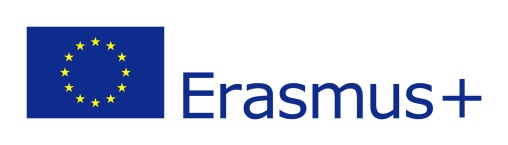 Rozpoczynamy rekrutację do projektu mobilności w ramach programu Erasmus+!Tytuł projektu: „Praktyka w firmach zagranicznych kluczem do sukcesu”.Projekt dotyczy wyjazdu 2 grup 16-osobowych uczniów na 3-tygodniowe praktyki zawodowe do Hiszpanii. Rekrutacja dotyczy dwóch grup.- Grupa pierwsza odbywać będzie praktyki w Walencji w terminie 09-27 maja 2022r. W rekrutacji do projektu wezmą udział uczniowie następujących klas: kl. 3a, 3b, 3d, 3c. Zakwalifikowanych będzie 8 uczniów z klasy technik organizacji turystyki, 6 uczniów z klasy technik ekonomista oraz 2 uczniów z klasy technik handlowiec.- Grupa druga odbywać będzie praktyki w Maladze w terminie 05-23 września 2022r. W rekrutacji do projektu wezmą udział uczniowie następujących klas: kl. 3D5, 2d, 2e, 3E5. Zakwalifikowanych będzie 12 uczniów z klasy technik organizacji turystyki oraz 4 uczniów z klasy technik spedytor.W skład Komisji rekrutacyjnej wejdą : Dyrektor Szkoły mgr Maciej Trzmiel, Kierownik Praktyk: mgr Dorota Duber, koordynatorzy projektu: mgr Jolanta Wójcikiewicz, mgr Justyna Ściebura oraz wychowawcy poszczególnych klas.Rekrutacja uczniów/uczennic  do projektu odbędzie w oparciu o :a) rekomendację wystawioną przez wychowawcę uczennicy/ucznia. Stopień rekomendacji ustala się w skali od 1 do 5, gdzie 5 oznacza osobę w największym stopniu pretendowaną do wsparcia, z kolei 1 w stopniu najniższym;b) ocenę z języka  angielskiego uzyskaną na koniec roku szkolnego  2020/21.Przyznana zostanie punktacja od 1 do 5. Największa liczba punktów - 5 – dla uczniów z najwyższą średnią;c) oświadczenie o średniej ocen z przedmiotów zawodowych za rok szkolny 2020/21, największa liczba punktów przyznana będzie uczniom z najwyższą średnią. Punktacja od 1 do 5. Największa liczba punktów – 5 – dla uczniów z najwyższą średnią ;d) wyniki ankiety rekrutacyjnej określającej predyspozycje i motywacje uczniów/uczennic do uczestnictwa w praktykach zagranicznych. W oparciu o wyniki ankiety w punktacji od 1 do 5, największa liczba punktów (5) przyznana będzie uczniom/uczennicom z największym wskaźnikiem motywacji, 1  z najniższym.Przy ustalaniu listy stażystów Komisja Rekrutacyjna będzie brała pod uwagę wszystkie, przedstawione wyżej kryteria. Komisja wybierze 32 kandydatów na staż do Hiszpanii oraz sporządzi listę rezerwową kandydatów. Lista rankingowa zostanie sporządzona na podstawie wyników rekrutacji.Koordynatorzy Projektu:mgr Jolanta Wójcikiewiczmgr Justyna Ściebura